§2604.  Garnishment of military retirement paySpouses and ex-spouses of retired military personnel may garnish by order of the court up to 50% of the disposable retired or retainer pay to satisfy child support orders and spousal support orders.  This section applies regardless of the date of the child support order or spousal support order or the residence of the spouse or ex-spouse.  For purposes of this section, "disposable retired or retainer pay" means the total monthly retired or retainer pay to which a retired military person is entitled, other than the retired pay of a member retired for disability under 10 United States Code, Chapter 61, less amounts excluded by 10 United States Code, Chapter 71, Section 1408.  [PL 1995, c. 694, Pt. B, §2 (NEW); PL 1995, c. 694, Pt. E, §2 (AFF).]SECTION HISTORYPL 1995, c. 694, §B2 (NEW). PL 1995, c. 694, §E2 (AFF). The State of Maine claims a copyright in its codified statutes. If you intend to republish this material, we require that you include the following disclaimer in your publication:All copyrights and other rights to statutory text are reserved by the State of Maine. The text included in this publication reflects changes made through the First Regular and First Special Session of the 131st Maine Legislature and is current through November 1, 2023
                    . The text is subject to change without notice. It is a version that has not been officially certified by the Secretary of State. Refer to the Maine Revised Statutes Annotated and supplements for certified text.
                The Office of the Revisor of Statutes also requests that you send us one copy of any statutory publication you may produce. Our goal is not to restrict publishing activity, but to keep track of who is publishing what, to identify any needless duplication and to preserve the State's copyright rights.PLEASE NOTE: The Revisor's Office cannot perform research for or provide legal advice or interpretation of Maine law to the public. If you need legal assistance, please contact a qualified attorney.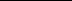 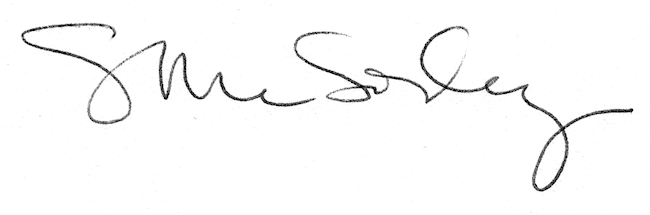 